แผนการปฏิบัติงาน : ภาระงานที่ได้รับมอบหมาย ได้ระบุชื่อกระบวนการงานในช่วงเวลาทั้งภาระงานหลัก ภาระงานรอง ภาระงานเชิงพัฒนา และงานที่ได้รับมอบหมาย ดังนี้ผลสัมฤทธิ์ของงาน : ภาระงานที่ได้รับมอบหมาย ได้ระบุชื่อกระบวนการงานในช่วงเวลาทั้งภาระงานหลัก ภาระงานรอง ภาระงานเชิงพัฒนา และงานที่ได้รับมอบหมาย ดังนี้เอกสารหมายเลข 1 ข้อตกลงและแบบประเมินผลสัมฤทธิ์ของงานสำหรับบุคลากรสำนักหอสมุด มหาวิทยาลัยราชภัฏเชียงใหม่ ประจำปีงบประมาณ.................... วงรอบที่....../..........      (70 คะแนน) สำหรับระดับปฏิบัติการและระดับปฏิบัติงานรอบการประเมิน 	  รอบที่ 1 : 1 ตุลาคม .................... ถึง 31 มีนาคม ................. 		 รอบที่ 2 : 1 เมษายน ................. ถึง 30 กันยายน ....................ผู้รับการประเมิน ชื่อ................................................................................................................... ตำแหน่ง........................................................................สังกัด..........................................................ผู้บังคับบัญชาที่ทำการประเมิน ชื่อ............................................................................................ ตำแหน่ง..........................................................................................................................................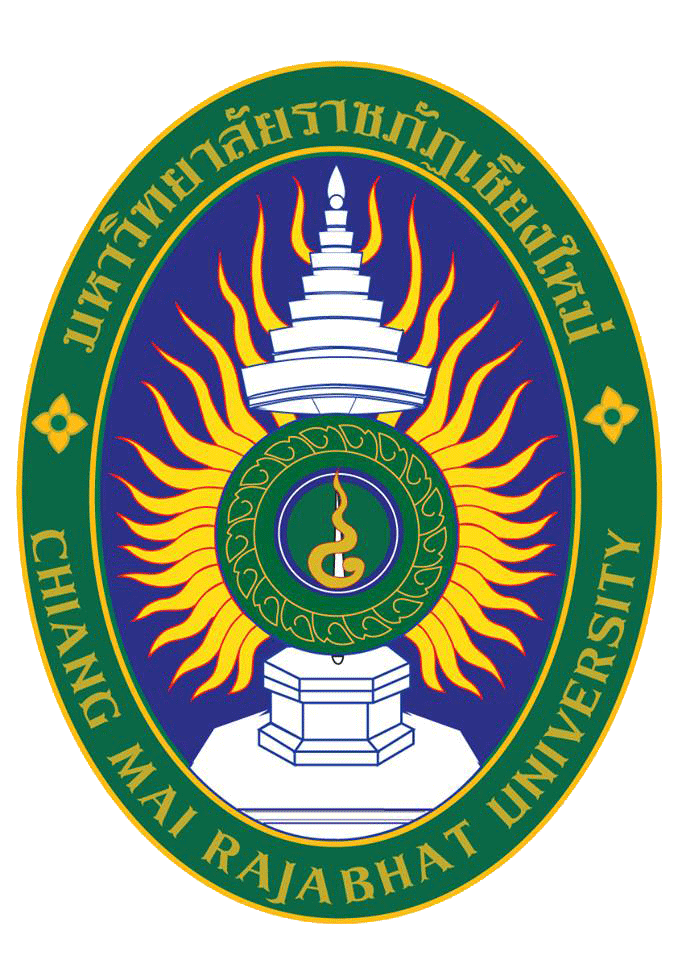 เอกสารแสดงภาระงาน (Terms of Reference) สำหรับบุคลากรตำแหน่งประเภททั่วไป วิชาชีพเฉพาะ หรือเชี่ยวชาญเฉพาะสำนักหอสมุด มหาวิทยาลัยราชภัฏเชียงใหม่(สำหรับบุคลากรระดับปฏิบัติการ / บุคลากรระดับปฏิบัติงาน)เอกสารแสดงภาระงาน (Terms of Reference) สำหรับบุคลากรตำแหน่งประเภททั่วไป วิชาชีพเฉพาะ หรือเชี่ยวชาญเฉพาะสำนักหอสมุด มหาวิทยาลัยราชภัฏเชียงใหม่(สำหรับบุคลากรระดับปฏิบัติการ / บุคลากรระดับปฏิบัติงาน)ชื่อ :ชื่อ :ตำแหน่ง :กลุ่มงาน :กลุ่มงาน :ปีงบประมาณ  .....................1 ตุลาคม ..................... ถึง 31 มีนาคม ......................1 เมษายน ................... ถึง 30 กันยายน ....................ลงนาม ..................................................................(............................................................................)ตำแหน่ง..........................................ผู้รับมอบงานวัน/เดือน/ปี...........................................ลงนาม ..................................................................(............................................................................)ตำแหน่ง..........................................ผู้รับมอบงานวัน/เดือน/ปี...........................................ลงนาม ..................................................................(............................................................................)หัวหน้างาน.....................................................พยาน/ผู้มอบงานวัน/เดือน/ปี..............................................ลงนาม ..................................................................(............................................................................)รองผู้อำนวยการสำนักหอสมุดผู้มอบงานวัน/เดือน/ปี.................................................ลงนาม ..................................................................(............................................................................)รองผู้อำนวยการสำนักหอสมุดผู้มอบงานวัน/เดือน/ปี.................................................ลงนาม ..................................................................(ผู้ช่วยศาสตราจารย์ ดร.สุทธินันท์  ชื่นชม)ผู้อำนวยการสำนักหอสมุดผู้มอบงานวัน/เดือน/ปี...............................................ตำแหน่ง .................................... ระดับปฏิบัติการ กำหนดให้มีภาระงาน ดังนี้ (ผลสัมฤทธิ์ 70 คะแนน)มาตรฐานกำหนดตำแหน่ง     ................................................................................................................................................................................................................................................................................................................................................................................................................................................................................................................................................................................................................................................................................................................................................................................................................................................................................................................................................................................................................................... ............................................................................................................................................................................................................................................................................................................................................................................................................................................................................................................................................................................................................................................................................................................................................................................................................................หน้าที่ความรับผิดชอบหลัก................................................................................................................................................................................................................................................................................................................................................................................................................................................................................................................................................................................................................................................................................................................................................................................................................................................................................................................................................................................................................................... ..............................................................................................................................................................................................................................................................................................................................................................................................................สรุปลักษณะงาน (Position Summary) ที่ได้รับผิดชอบมีดังนี้     ด้านการปฏิบัติการ........................................................................................................................................................................................................................................................................................................................................................................................................................................................................................................................................................................................................................................................................................................................................................................................................................     ด้านการวางแผน.........................................................................................................................................................................................................................................................................................................................................................................................................................................................................................................................................................................................................................................................................................................................................................................................................................     ด้านการประสานงาน..........................................................................................................................................................................................................................................................................................................................................................................................................................................................................................................................................................................................................................................................................................................................................................................................................................     ด้านการบริการ.........................................................................................................................................................................................................................................................................................................................................................................................................................................................................................................................................................................................................................................................................................................................................................................................................................ด้านสมรรถนะ (30 คะแนน)1. สมรรถนะหลัก 5 สมรรถนะ ประกอบด้วย      1.1 การมุ่งผลสัมฤทธิ์     1.2 การบริการที่ดี     1.3 การสั่งสมความเชี่ยวชาญในงานอาชีพ     1.4 การยึดมั่นในความถูกต้องชอบธรรมและจริยธรรม     1.5 การทำงานเป็นทีมตำแหน่ง .................................... ระดับปฏิบัติการ กำหนดให้มีภาระงาน ดังนี้ (ผลสัมฤทธิ์ 70 คะแนน)มาตรฐานกำหนดตำแหน่ง     ................................................................................................................................................................................................................................................................................................................................................................................................................................................................................................................................................................................................................................................................................................................................................................................................................................................................................................................................................................................................................................... ............................................................................................................................................................................................................................................................................................................................................................................................................................................................................................................................................................................................................................................................................................................................................................................................................................หน้าที่ความรับผิดชอบหลัก................................................................................................................................................................................................................................................................................................................................................................................................................................................................................................................................................................................................................................................................................................................................................................................................................................................................................................................................................................................................................................... ..............................................................................................................................................................................................................................................................................................................................................................................................................สรุปลักษณะงาน (Position Summary) ที่ได้รับผิดชอบมีดังนี้     ด้านการปฏิบัติการ........................................................................................................................................................................................................................................................................................................................................................................................................................................................................................................................................................................................................................................................................................................................................................................................................................     ด้านการวางแผน.........................................................................................................................................................................................................................................................................................................................................................................................................................................................................................................................................................................................................................................................................................................................................................................................................................     ด้านการประสานงาน..........................................................................................................................................................................................................................................................................................................................................................................................................................................................................................................................................................................................................................................................................................................................................................................................................................     ด้านการบริการ.........................................................................................................................................................................................................................................................................................................................................................................................................................................................................................................................................................................................................................................................................................................................................................................................................................ด้านสมรรถนะ (30 คะแนน)1. สมรรถนะหลัก 5 สมรรถนะ ประกอบด้วย      1.1 การมุ่งผลสัมฤทธิ์     1.2 การบริการที่ดี     1.3 การสั่งสมความเชี่ยวชาญในงานอาชีพ     1.4 การยึดมั่นในความถูกต้องชอบธรรมและจริยธรรม     1.5 การทำงานเป็นทีมตำแหน่ง .................................... ระดับปฏิบัติการ กำหนดให้มีภาระงาน ดังนี้ (ผลสัมฤทธิ์ 70 คะแนน)มาตรฐานกำหนดตำแหน่ง     ................................................................................................................................................................................................................................................................................................................................................................................................................................................................................................................................................................................................................................................................................................................................................................................................................................................................................................................................................................................................................................... ............................................................................................................................................................................................................................................................................................................................................................................................................................................................................................................................................................................................................................................................................................................................................................................................................................หน้าที่ความรับผิดชอบหลัก................................................................................................................................................................................................................................................................................................................................................................................................................................................................................................................................................................................................................................................................................................................................................................................................................................................................................................................................................................................................................................... ..............................................................................................................................................................................................................................................................................................................................................................................................................สรุปลักษณะงาน (Position Summary) ที่ได้รับผิดชอบมีดังนี้     ด้านการปฏิบัติการ........................................................................................................................................................................................................................................................................................................................................................................................................................................................................................................................................................................................................................................................................................................................................................................................................................     ด้านการวางแผน.........................................................................................................................................................................................................................................................................................................................................................................................................................................................................................................................................................................................................................................................................................................................................................................................................................     ด้านการประสานงาน..........................................................................................................................................................................................................................................................................................................................................................................................................................................................................................................................................................................................................................................................................................................................................................................................................................     ด้านการบริการ.........................................................................................................................................................................................................................................................................................................................................................................................................................................................................................................................................................................................................................................................................................................................................................................................................................ด้านสมรรถนะ (30 คะแนน)1. สมรรถนะหลัก 5 สมรรถนะ ประกอบด้วย      1.1 การมุ่งผลสัมฤทธิ์     1.2 การบริการที่ดี     1.3 การสั่งสมความเชี่ยวชาญในงานอาชีพ     1.4 การยึดมั่นในความถูกต้องชอบธรรมและจริยธรรม     1.5 การทำงานเป็นทีมภาระงานรายละเอียดภาระงานตัวชี้วัดผลสัมฤทธิ์ของงานระยะเวลาดำเนินงานระยะเวลาดำเนินงานระยะเวลาดำเนินงานระยะเวลาดำเนินงานระยะเวลาดำเนินงานระยะเวลาดำเนินงานระยะเวลาดำเนินงานระยะเวลาดำเนินงานระยะเวลาดำเนินงานระยะเวลาดำเนินงานระยะเวลาดำเนินงานระยะเวลาดำเนินงานระยะเวลาดำเนินงานภาระงานรายละเอียดภาระงานตัวชี้วัดผลสัมฤทธิ์ของงาน256125612561256225622562256225622562256225622562รวมภาระงานรายละเอียดภาระงานตัวชี้วัดผลสัมฤทธิ์ของงานต.ค.พ.ย.ธ.ค.ม.ค.ก.พ.มี.ค.เม.ย.พ.ค.มิ.ย.ก.ค.ส.ค.ก.ย.รวมก. ภาระงานหลัก1. ........................2. ...........................3. ...............................ข. ภาระงานรอง1. ........................2. ...........................3. ...............................ภาระงานที่รับผิดชอบรายละเอียดภาระงานตัวชี้วัดผลสัมฤทธิ์ของงานระยะเวลาดำเนินงานระยะเวลาดำเนินงานระยะเวลาดำเนินงานระยะเวลาดำเนินงานระยะเวลาดำเนินงานระยะเวลาดำเนินงานระยะเวลาดำเนินงานระยะเวลาดำเนินงานระยะเวลาดำเนินงานระยะเวลาดำเนินงานระยะเวลาดำเนินงานระยะเวลาดำเนินงานระยะเวลาดำเนินงานภาระงานที่รับผิดชอบรายละเอียดภาระงานตัวชี้วัดผลสัมฤทธิ์ของงาน256125612561256225622562256225622562256225622562รวมภาระงานที่รับผิดชอบรายละเอียดภาระงานตัวชี้วัดผลสัมฤทธิ์ของงานต.ค.พ.ย.ธ.ค.ม.ค.ก.พ.มี.ค.เม.ย.พ.ค.มิ.ย.ก.ค.ส.ค.ก.ย.รวมค. ภาระงานเชิงพัฒนา1. ........................2. ...........................3. ............................ค. งานที่ได้รับมอบหมายจากผู้บังคับบัญชาค. งานที่ได้รับมอบหมายจากผู้บังคับบัญชาค. งานที่ได้รับมอบหมายจากผู้บังคับบัญชา1. ............................2. ............................3. ............................ภาระงาน หน่วยนับแผน/ผล การปฏิบัติงานแผน/ผล การปฏิบัติงานแผน/ผล การปฏิบัติงานแผน/ผล การปฏิบัติงานแผน/ผล การปฏิบัติงานแผน/ผล การปฏิบัติงานแผน/ผล การปฏิบัติงานแผน/ผล การปฏิบัติงานแผน/ผล การปฏิบัติงานแผน/ผล การปฏิบัติงานแผน/ผล การปฏิบัติงานแผน/ผล การปฏิบัติงานรวมรวมแผน/ผล การปฏิบัติงานแผน/ผล การปฏิบัติงานแผน/ผล การปฏิบัติงานแผน/ผล การปฏิบัติงานแผน/ผล การปฏิบัติงานแผน/ผล การปฏิบัติงานแผน/ผล การปฏิบัติงานแผน/ผล การปฏิบัติงานแผน/ผล การปฏิบัติงานแผน/ผล การปฏิบัติงานแผน/ผล การปฏิบัติงานแผน/ผล การปฏิบัติงานรวมรวมรวม 12 เดือนรวม 12 เดือนภาระงาน หน่วยนับต.ค.ต.ค.พ.ย.พ.ย.ธ.ค.ธ.ค.ม.ค.ม.ค.ก.พ.ก.พ.มี.ค.มี.ค.รวมรวมเม.ย.เม.ย.พ.ค.พ.ค.มิ.ย.มิ.ย.ก.ค.ก.ค.ส.ค.ส.ค.ก.ย.ก.ย.รวมรวมรวม 12 เดือนรวม 12 เดือนภาระงาน หน่วยนับแผนผลแผนผลแผนผลแผนผลแผนผลแผนผลแผนผลแผนผลแผนผลแผนผลแผนผลแผนผลแผนผลแผนผลแผนผลก. ภาระงานหลัก1. ..............................2. ..............................3. ..............................ข. ภาระงานรอง1. ..............................2. ..............................3. ..............................ค. ภาระงานเชิงพัฒนา1. ..............................2. ..............................3. ..............................ง. งานที่ได้รับมอบหมายจากผู้บังคับบัญชา1. ..............................2. ..............................3. ..............................(1) กิจกรรม/โครงการ/งาน(2) ตัวชี้วัด/เกณฑ์การประเมิน(3) ระดับค่าเป้าหมาย(3) ระดับค่าเป้าหมาย(3) ระดับค่าเป้าหมาย(3) ระดับค่าเป้าหมาย(3) ระดับค่าเป้าหมาย(4) ค่าคะแนนที่ได้(5) ความสอดคล้องกับสำนักหอสมุด(6) เอกสารอ้างอิง/ข้อมูลอ้างอิง(7) หมายเลขเอกสาร(1) กิจกรรม/โครงการ/งาน(2) ตัวชี้วัด/เกณฑ์การประเมิน12345(4) ค่าคะแนนที่ได้(5) ความสอดคล้องกับสำนักหอสมุด(6) เอกสารอ้างอิง/ข้อมูลอ้างอิง(7) หมายเลขเอกสาร